Richmond River Historical Society Inc.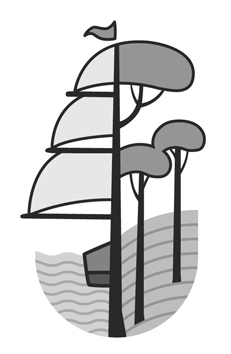 165 Molesworth Street Lismore NSW                     Postal address:                     P.O. Box 467                                       Email: info@richhistory.org.au                     Lismore NSW 2480                                   Website: richhistory.org.auPUBLICATIONS ORDER FORMName:  	Postal Address:  	Contact Number:  	Email Address:  	Please complete order for specific items on the next page.The prices given include postage & packing (P&P).Total Amount Due: $ 	Payment Method:Cheque                     made payable to Richmond River Historical Society Inc.Direct Deposit	Bank Account Details* as follows:			Commonwealth Bank			BSB: 062 565			Account Number: 00801189			Reference: Your Name & PublicationsSignature:  	     Date: 	Please return this form (both pages) with payment to:The Hon. SecretaryRichmond River Historical SocietyPO Box 467Lismore NSW 2480Or email to:  info@richhistory.org.au  ATTN: The Hon. SecretaryRICHMOND RIVER HISTORICAL SOCIETYPUBLICATIONS LISTRICHMOND RIVER HISTORICAL SOCIETYPUBLICATIONS LISTRICHMOND RIVER HISTORICAL SOCIETYPUBLICATIONS LISTRICHMOND RIVER HISTORICAL SOCIETYPUBLICATIONS LISTRICHMOND RIVER HISTORICAL SOCIETYPUBLICATIONS LISTTITLEAUTHORPRICE 
(inc. P&P)QUANTITYTOTALDunoon 2480Denis Matthews$30.00Bundjalung Jugun: Bundjalung CountryDr Jennifer Hoff$63.00Lismore Music Festival: History and memoriesMargaret Henderson$53.00New Italy Rememberedcompiled by Kevin Olivieri$20.00Waters of the Richmond River North Arm: Floods in Lismore to 1974compiled by Kevin Olivieri$25.00Men & a River (Second Edition)Louise Tiffany Daley$38.00A Stroll Around the Block: Exploring Lismore CBD’s HeritageRobyn Braithwaite$38.00Historic Sites of Lismore and District$5.00Eating on the Richmond$13.00The Lost EchoJames Green$13.00Royal Celebrations in Lismore and DistrictAnnette Potts$5.50Then & NowMaurice Ryan$13.00Early Lismore Photographs (HPS 1)$12.50Early Timber Photographs (HPS 2)$12.50Early Shipping Photographs (HPS 3)$12.50Early Ballina Photographs (HPS 4)$12.50Cattle Kings Photographs (HPS 5)$12.50Children in History Photographs (HPS 6) $12.50Early Mid-Richmond Photographs (HPS 7)$12.50Early Dairying Photographs (HPS 8)$12.50Early Byron Bay Photographs (HPS 9)$12.50Early Casino Photographs (HPS 10)$12.50More Early Lismore Photographs (HPS 11)$12.50Early Nimbin Photographs (HPS 12)$12.50The Aborigines of the Richmond AreaMarjorie J. Oakes$5.50The Sugar Industry on the Richmond River Ted Trudgeon$8.50Brief History of the Richmond ValleyLouise T. Daley and Ted Trudgeon$5.50Timber: Cedar and the Development of the Richmond ValleyTed Trudgeon$8.50The Dairying Industry of the Richmond ValleyTed Trudgeon et al$8.50Transport and Communications in the Richmond River ValleyGlenn Hall and Ted Trudgeon$5.50TOTAL